                 暑期企業實習徵才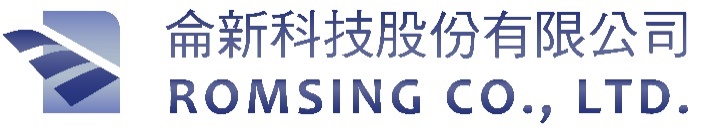 主旨: 招募化學、尖端材料相關學系大2~大4在學學生，對於AI人工智慧、3D設計列印、      STEAM教育、AR/VR/MR、機器人與無人機等科技應用研發具有高度熱誠與興趣      者，歡迎踴躍報名。報名參加: 請自備簡歷、成績單並洽化學系辦公室林麗月助理登記，將安排後續面試機會。企業實習內容簡介: 一、侖新科技(股)公司為淡大化學系校友創立，多年來不間斷提供化學相關學系許多企業實習    機會，公司主要經營科技教育市場與發展人工智慧未來實驗室。二、本次開放職缺：實習工程師，1~2名 三、因應本公司兩大品牌【科普飛行隊】與【ThinkingSmith】發展重點，實習生參與工作    內容大致如下:     (1) 參與AI人工智慧應用在未來實驗室平台上的開發研究     (2) 參與AR/VR/MR在科學應用App之設計與載具結合開發     (3) 參與智慧機器人與程式設計應用研發     (4) 參與全彩3D列印結合雷射雕刻之教育市場產品設計開發工作     (5) 參與STEAM教育市場相關課程、工作坊、研討會等活動工作四、上班時間: 7/1日~8/31日，每週一到週五上班3~5天，依實際出席打卡計算工作時數。五、工作地點: 侖新科技股份有限公司 (地址: 台北市羅斯福路三段77號6樓)，鄰近捷運    台電大樓站。六、薪資依照時薪計算，時薪標準優於勞基法規定。七、福利政策: 依規定申辦勞保。工作環境舒適, 全天備有茶水、咖啡、點心，實習期間公司    將給予若干時數的技術與市場教育訓練。八、工作性質涉及產品開發細節, 需簽署保密條款保護雙方權益。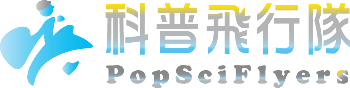 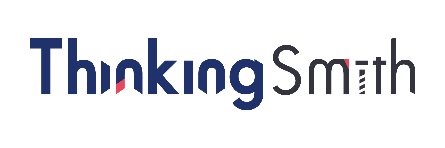 